Wk5 Summer Extension Questions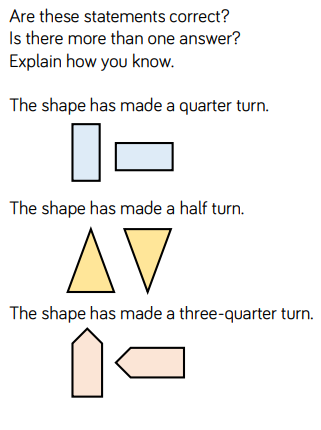 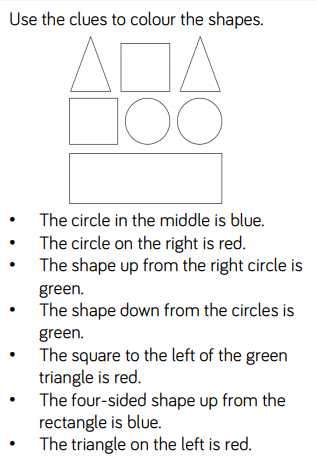 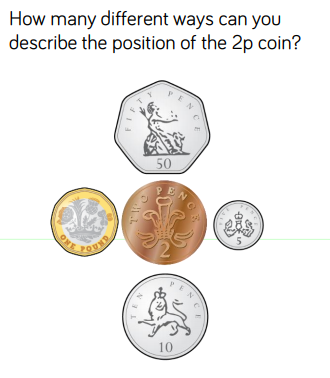 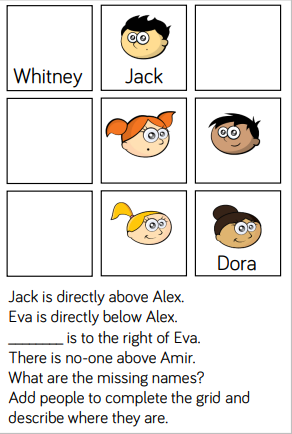 